ОтчетДо Общинския съвет гр.МездраОтчет за дейността на Народно читалище „Светлина – 1931“ с.Брусен за периода от 01.01.2020г. до 31.12.2020г.Читалищата са живият извор на българкия дух през вековете. За нас винаги е било важно да запазим своите  позиции и традиции , защото освен хранилище на местният бит и култура , читалището е център , който се развива с бързо темпо  за да може да съхрани своето  минало и да надгради своето бъдеще.1.Библиотечна дейност    Читатели – 54   Посещения – 545   ЗБМ  - 877   Абонирани периодични издания  - 6   Библиотечен фонд за 2020г. – 4691 рег. единициЧиталищната библиотека винаги е била един от  приоритетите на читалищното ръководство. Всяка година се прави абонамент според финансовите ни възможности. Като част от читалищната структура  организираме и реализираме разнообразни мероприятия.     Библиотечни инициативи:1.09.01.2020г. – „Аз обичам книгите “-четене /съвместно с детската градина/2.17.01.2020г. – 85 години от рождението на Дамян Дамянов – витрина3.05.02.2020г. – 100 години от рождението на Леда Милева – витрина4.18.02.2020г. – 147 години Васил Левски – четене и витрина /съвместно    с детската градина /5.23.02.2020г. – „Мартенички бели и червени “ – работилничка за изработване на мартеници в салона на читалището6.02.04.2020г. – 215 години от рождението на Х.К.Андерсен – витрина7.22.04.2020г. – 100 години от рождението на Валери Петров – витрина8.26.06.2020г. – 170 години от рождението на Иван Вазов – витрина9.06.09.2020г. – Съединението на България – витрина 10.01.11.2020г. – Ден на Народнити будители – витрина2.Културна дейностСъхраняването и предаването на традициите за следващите поколения  е основна цел на дейността на читалището и с желанието и участието на младите хора от селото това се случва.             Читалищни мероприятия:1.25.01.2020г. – Бабинден – общоселско тържество2.01.02.2020г. – Празник на виното и любовта – общоселско тържество3.01.03.2020г. – Баба Марта – съместно с ДГ с.Брусен и деца от селото посрещнахме Баба Марта и украсихме дърво на библиотеката с мартенички.4.03.03.2020г. – „Пробуждане с хоро“ – общоселско тържество на площада в селото5.08.03.2020г. – Празник на жената – общоселско тържество6.25.12.2020г. – „Коледа “ – коледарите пяха и посетиха църквата. Там засадиха дръвчета в църковния двор .3.Материално – техническа базаНастоятелството работи добре с кметството ,детската градина ,църковното настоятелство и футболния отбор  .Заседания се провеждат редовно. Има нужната инициативност , подкрепа и екипност. Търсим всякакви варианти на дофинансиране на читалищната работа. Работи се на доброволни начала и имаме потенциал и ентусиазъм за да поддържаме една добра гражданска структура в малкото населено място. Продължаваме ремонтните дейности и по салона , който е единсвената част от сградата в която може да провеждаме своите читалищни мероприятия. ФИНАНСОВ ОТЧЕТ НА НЧ „СВЕТЛИНА -1931“с.Брусен за 2020г.ПРИХОДИСубсидия                                                                     11 094.00Остатък  от началото на годината                              1 161.43Собствени средства                                                          52.00Общо приходи                                                            12 307.00Остатък към края на периода                                      1 492.00РАЗХОДИЗаплата персонал                                                        10 121.00Абонамент                                                                        251.00Материали                                                                          63.00Разходи за външни услуги                                              111.00Платени данъци , такси                                                   270.00Общо разходи                                                             10 816.00Отчетът е приет на заседание на Настоятелството на НЧ“Светлина -1931“с.Брусен  с протокол № 1 / 02.03.2021г. и на годишно отчетно събрание от Общото събрание проведено на   11 .03.2021г.                                                                               Изтотвил : .......................                                                                               Библиотекар /М.Томчовска/                                                                                Председател :.....................                                                                                                        /Д.Атанасова /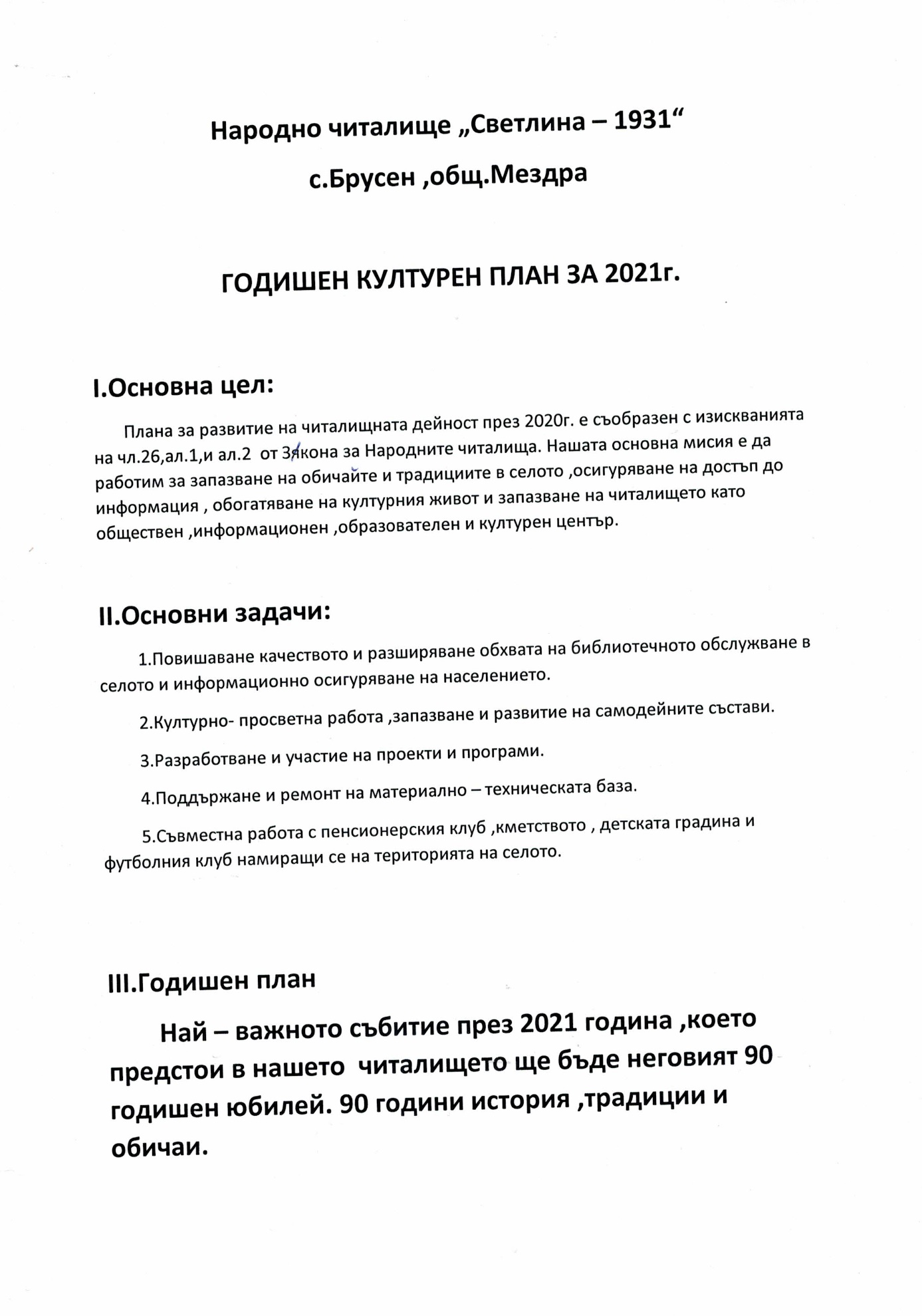 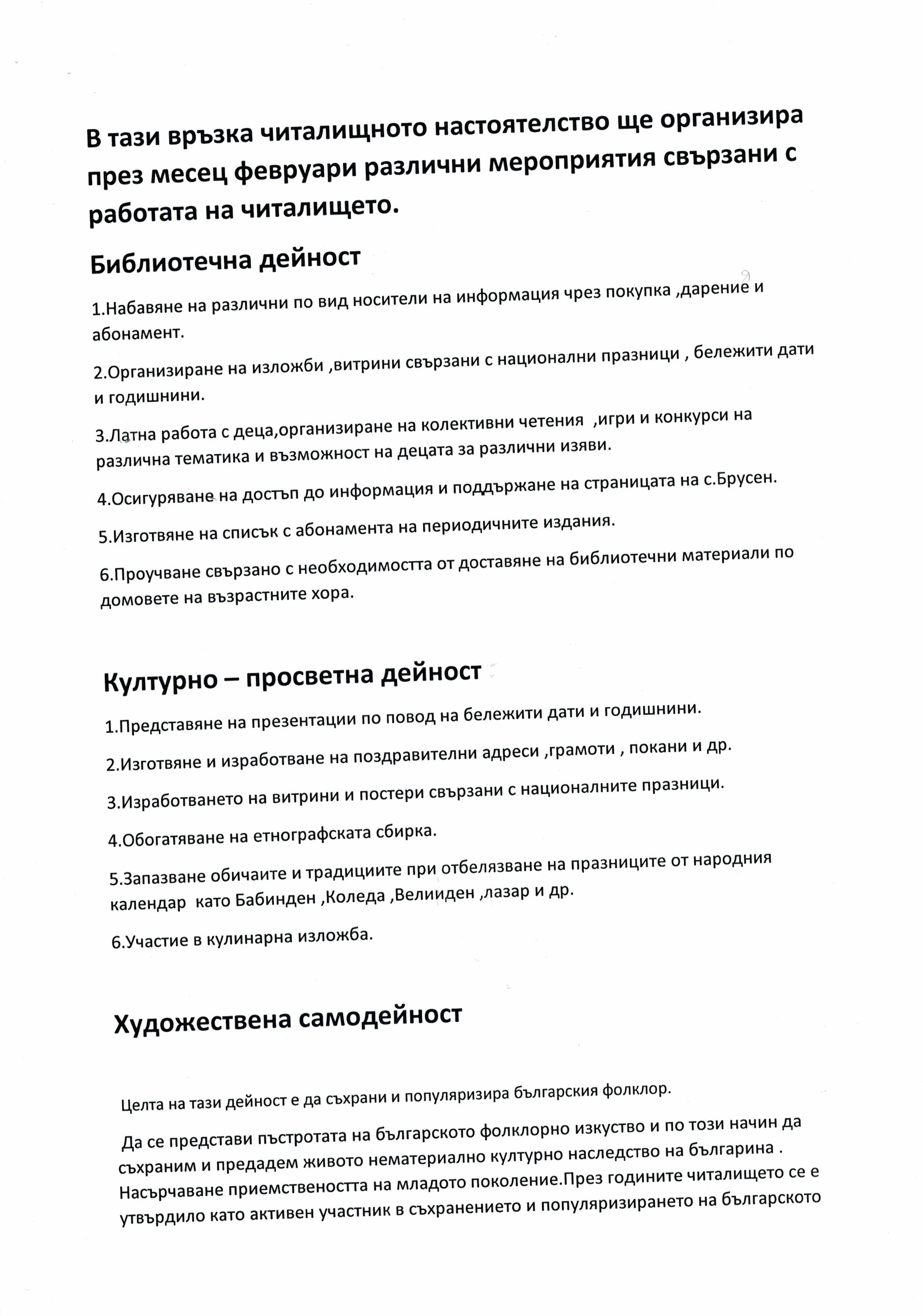 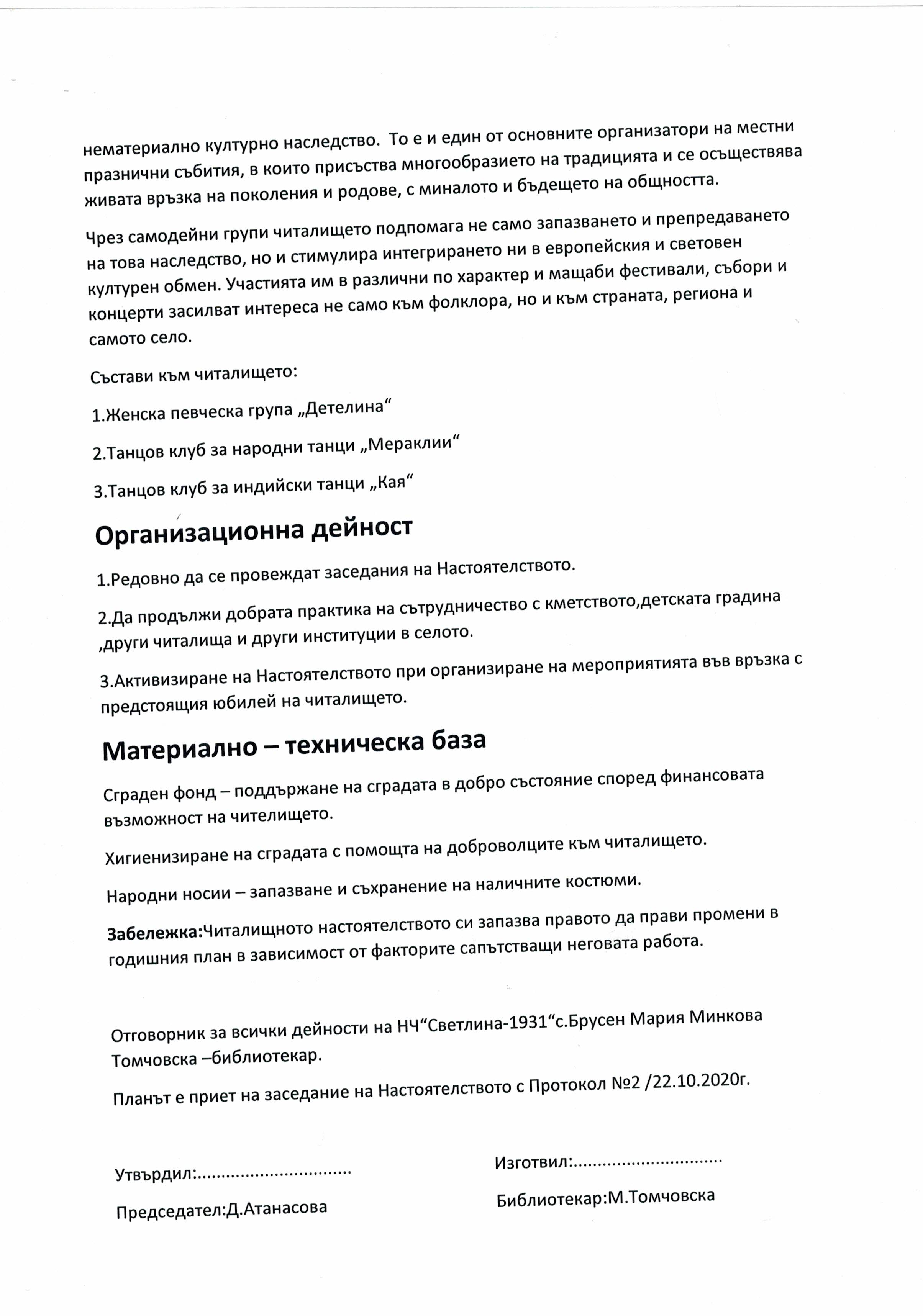 